Решение № 33 от 31.03.2015 г. О внесении изменений в решения Совета депутатов муниципального округа Головинский от 27 января 2015 года № 6 и от 27 января 2015 года № 7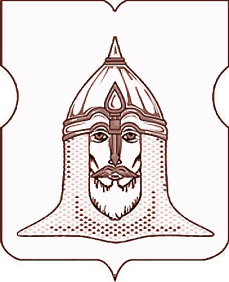 СОВЕТ ДЕПУТАТОВМУНИЦИПАЛЬНОГО ОКРУГА ГОЛОВИНСКИЙРЕШЕНИЕ31.03.2015 года № 33В соответствии с Указом Президента Российской Федерации от 23 июня 2014 года № 460 «Об утверждении формы справки о доходах, расходах, об имуществе и обязательствах имущественного характера и внесении изменений в некоторые акты Президента Российской Федерации», Федеральными законами от 25 декабря 2008 года № 273-ФЗ «О противодействии коррупции» и от 3 декабря 2012 года № 230-ФЗ «О контроле за соответствием расходов лиц, замещающих государственные должности, и иных лиц их доходам», Уставом муниципального округа ГоловинскийСоветом депутатов принято решение1. Внести в решение Совета депутатов муниципального округа Головинский от 27 января 2015 года № 6 «О представлении лицами, замещающими муниципальные должности на постоянной основе, сведений о доходах, об имуществе и обязательствах имущественного характера» следующие изменения:1) пункт 2 решения признать утратившим силу;2) в пункте 2 приложения 1 к решению слова «по утвержденным формам справок» заменить словами «по утвержденной Президентом Российской Федерации форме справки».2. Внести в решение Совета депутатов муниципального округа Головинский от 27 января 2015 года № 7 «О представлении лицами, замещающими муниципальные должности на постоянной основе, сведений о расходах» следующие изменения:1) пункт 2 решения признать утратившим силу;2) в пункте 2 приложения 1 к решению:2.1) слова «, по утвержденной форме» исключить;2.2) дополнить абзацем следующего содержания:«Указанные сведения отражаются в соответствующем разделе справки о доходах, расходах, об имуществе и обязательствах имущественного характера, форма которой утверждена Президентом Российской Федерации.».3. Администрации муниципального округа Головинский опубликовать настоящее решение в бюллетене «Московский муниципальный вестник» и разместить на официальном сайте органов местного самоуправления муниципального округа Головинский www.nashe-golovino.ru.4. Настоящее решение вступает в силу со дня его официального опубликования.5.Контроль исполнения настоящего решения возложить на главу муниципального округа Головинский Архипцову Н.В., председателя Регламентной комиссии – депутата Сердцева А.И.Глава муниципального округаГоловинский Н.В. Архипцова